 Yarrow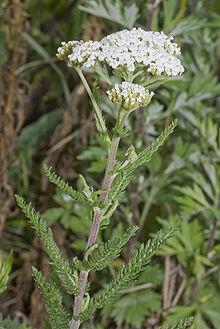 Achillea  filipendulinaGenus: Achillea Common Name: YarrowSpecies: filipendulinaAvailability: July- September Cut life: 7-10 daysSize: Up to 4 ft.Colors Available: Yellow, pink, red, whiteGrowing Conditions: Full sun and regular water, do not over water though!Agapanthus 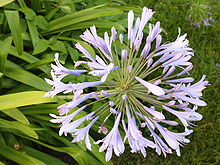 Agapanthus  africanus Genus: Agapanthus Common Name: AgapanthusSpecies: africanusAvailability: March-August Cut life: 5-10 daysSize: 25-60 cm tallColors Available: Blue, whiteGrowing Conditions: Full sun to partial shade, medium water.AlstroemeriaAlstroemeria  aurantiaca 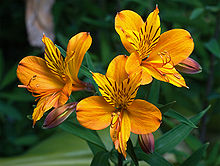 Genus: AlstroemeriaCommon Name: AlsroemeriaSpecies: aurantiacaAvailability: Year- Around Cut life: Stem-2weeks, Individual flower 5-7 daysSize: Up to 3 ft.Colors Available: Multiple mixed colorsGrowing Conditions: Full sun to light shade, regular water, likes well drained soil, constantly moist!